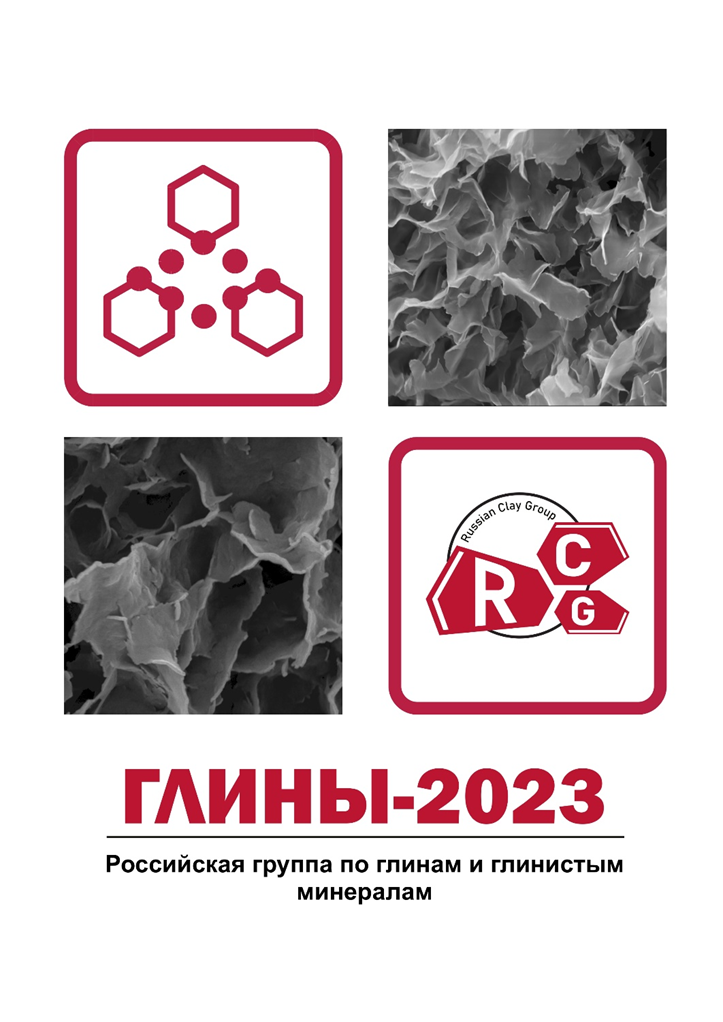 Место проведения: ИГГД РАН (наб. Макарова, 2)13 июня (вторник)14 июня (среда)15 июня (четверг)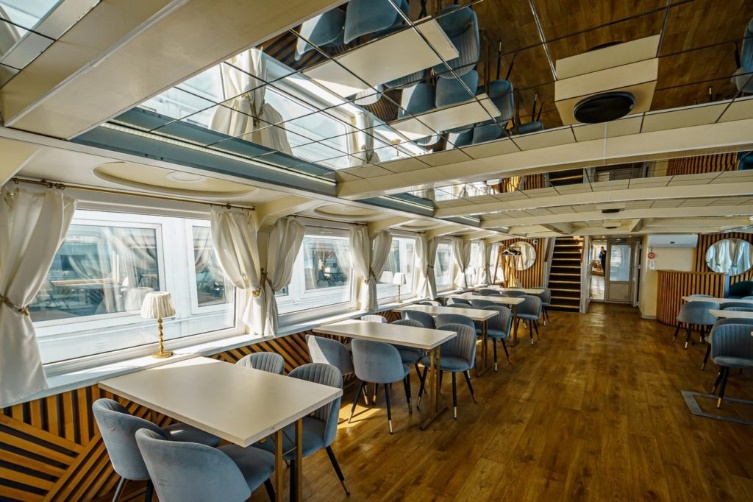 16 июня (пятница)Стендовые докладыСЕКЦИЯ 1: Кристаллохимия глинистых минералов, современные методы диагностики и исследованияСЕКЦИЯ 2: Минералогия и геохимия. Геология глин. Генезис и синтезСЕКЦИЯ 3: Свойства глин и глинистых материалов, практическое использование в промышленности и для защиты окружающей средыСЕКЦИЯ 4: Глинистые минералы в корах выветривания, почвах и палеопочвах, органо-глинистые взаимодействияСЕКЦИЯ 5: Глины и глинистые материалы в качестве сорбентов и изолирующих барьеров безопасности при утилизации токсичных отходов11:0013:00Регистрация участников13:0013:20Открытие VI Российского Совещания по глинам и глинистым минераламПредставление оборудования для анализа состава глинистых минералов от спонсоров Совещания13:2013:40Е.И. Рязанова, С.А. Ивановский (ПВП СНК): Оборудование для проведения спектрального и рентгеноструктурного анализа13:4014:00Н.Г. Миловзоров (ООО «ТЕСКАН»): Особенности применения современного оборудования для сканирующей электронной микроскопии и рентгеноструктурного анализа в области наук о Земле14:0014:40Пленарные докладыПредседатель: М.А. Рудмин14:0014:40А.С. Каспржицкий (ФГБОУ ВО РГУПС), Г.И. Лазоренко, А.А. Кругликов, М.И. Маркелов: Роль структурной организации октаэдрических ОН-групп в адсорбции молекул воды на базальной поверхности монтмориллонита14:4015:00Кофе-паузаСЕКЦИЯ 1: Кристаллохимия глинистых минералов, современные методы диагностики и исследованияСЕКЦИЯ 1: Кристаллохимия глинистых минералов, современные методы диагностики и исследованияСЕКЦИЯ 1: Кристаллохимия глинистых минералов, современные методы диагностики и исследования15:0016:40Устные докладыПредседатели: О.Ю. Голубева, Б.А. Сахаров15:0015:20Г.С. Смирнов (НИУ ВШЭ), О.С. Соловьева, В.В. Писарев: Атомистическое моделирование влияния воды на адсорбцию метана на поверхности натриевого монтмориллонита15:2015:40Е.С. Житова (ИВиС ДВО РАН): Межслоевые расстояния слоистых двойных гидроксидов с хлором в качестве межслоевого аниона15:4016:00Т.Л. Паникоровский (ФИЦ КНЦ РАН), Г.О. Калашникова, В.Н. Яковенчук, А.В. Базай, Д.В. Грязнова, С.В. Кривовичев: Ионообменные свойства гетерофиллосиликатов – титаносиликатных глин16:0016:20Б.А. Сахаров (ГИН РАН), В.А. Дриц: Индексы «кристалличности» и реальная структура природных16:2016:40Б.В. Покидько (ИГЕМ РАН), В.В. Крупская, О.В. Закусина, С.В. Закусин: Оценка распределения заряда в смектитах алкиламмонийным методом, методом Cu-trien и по расчету структурных формул16:4017:00Кофе-паузаСЕКЦИЯ 2: Минералогия и геохимия. Геология глин. Генезис и синтезСЕКЦИЯ 2: Минералогия и геохимия. Геология глин. Генезис и синтезСЕКЦИЯ 2: Минералогия и геохимия. Геология глин. Генезис и синтез17:0018:20Устные докладыПредседатели: М.А. Рудмин, П.Е. Белоусов17:0017:20Б.А. Сахаров (ГИН РАН), В.Б. Курносов, Т.С. Зайцева, А.Т. Савичев, И.А. Морозов, Д.М. Коршунов: Аутигенный биотит из осадков Центрального Холма, трог Эсканаба, океанический хребет Горда, скважина ODP 1038В17:2017:40Т.С. Зайцева (ИГГД РАН), Е.Ю. Голубкова, А.Б. Кузнецов, И.М. Горохов, Е.А. Кушим, Г.В. Константинова, Т.Л. Турченко: Редкинский горизонт венда севера Восточно-Европейской платформы: изотопные (Rb-Sr, Sm-Nd) и палеонтологические данные17:4018:00Д.Е. Белобородов (ИФЗ РАН), Н.А. Афиногенова, М.А. Матвеев, М.А. Краснова: Термальный метаморфизм сопочных брекчий18:0018:20Л.М. Сидтикова (КФУ): Глинистые минералы и условия их образования в глубоких горизонтах фундамента Южно-Татарского свода18:2021:00Дружеский фуршет11:0012:30Пленарные докладыПредседатель: П.Е. Белоусов 11:0011:45М.С. Чернов (МГУ), А.Б. Ермолинский, В.Н. Соколов, О.В. Разгулина: Влияние повышенной температуры на изменение микростроения водонасыщенных глинистых грунтов11:4512:30О.Ю. Голубева (ИХС РАН), Е.Ю. Бразовская, Ю.А. Аликина: Слоистые силикаты со структурой монтмориллонита: синтез, свойства и перспективы применения в медицине12:3013:30ОбедСЕКЦИЯ 3: Свойства глин и глинистых материалов, практическое использование в промышленности и для защиты окружающей средыСЕКЦИЯ 3: Свойства глин и глинистых материалов, практическое использование в промышленности и для защиты окружающей средыСЕКЦИЯ 3: Свойства глин и глинистых материалов, практическое использование в промышленности и для защиты окружающей среды13:3014:50Устные докладыПредседатели: М.Н. Тимофеева, М.С. Чернов 13:3013:50М.Н. Тимофеева (ИК СО РАН), О.Н. Коваленко, И.И. Сименцова, В.Н. Панченко, И.А. Лукоянов, Г.О. Калашникова: Создание каталитических материалов на основе глин для процессов переработки глицерина в ценное химическое сырье13:5014:10М.А. Рудмин (ТПУ), П.Н. Максимов, К.В. Новгородцева: Глобулярный глауконит как «контейнер» азотных веществ для создания минеральных композитов с пролонгированным эффектом14:1014:30Г.О. Калашникова (ЦНМ ФИЦ КНЦ РАН), В.Н. Яковенчук, С.В. Кривовичев, И.Г. Тананаев, В.В. Милютин, Т.Л. Паникоровский, Я.А. Пахомовский, Е.А. Селиванова, Н.А. Кабанова, О.Ю. Синельщикова, Д.В. Грязнова, М.Н. Тимофеева, А.И. Николаев: Функциональные материалы на основе минерала14:3014:50Ю.А. Аликина (ИХС РАН), О.Ю. Голубева: Адсорбция белковых молекул синтетическими монтмориллонитами14:5015:10Кофе-пауза15:1017:10Устные доклады15:1015:30А.Ю. Сидоренко (ИХНМ НАН Беларуси), Ю.М. Курбан, Т.В. Халимонюк, Я. Гу, В.Е. Агабеков: Кислотная функционализация галлуазитовых нанотрубк и их каталитическая активность в реакции изомеризации эпоксида α-пинена15:3015:50М.А. Новгородова (МГРИ), Д.Н. Горобцов: Экспериментальное определение давления всасывания ненасыщенных глинистых грунтов15:5016:10Б.В. Покидько (ИГЕМ РАН), И.И. Толпешта, Ю.Г. Изосимова, И.В. Данилин, П.Е. Белоусов: Экспериментальная оценка катионообменной способности цеолитов16:1016:30И.А. Павлова (УрФУ), А.А. Глебова: Исследование свойств каолина полетаевского месторождения16:3016:50А.В. Понарядов (НЦ УрО РАН), О.Б. Котова: Термодинамический анализ процесса кристаллизации муллита16:5017:10Л.А. Новикова (ФГБОУ ВО «ВГЛТУ»), А.В. Котова, Е.В. Томина, Л.И. Бельчинская, В.В. Крупская, Е.А. Тюпина: Оценка эффективности сорбционного извлечения ионов меди из водной среды новыми композитными сорбентами ZnFe2O4/клиноптилолит (онлайн доклад)17:1019:00Стендовая сессия11:0011:40Пленарные докладыПредседатель: Е.А. Тюпина11:0011:40П.Е. Белоусов (ИГЕМ РАН): Минералообразующие системы индустриального сырья на примере бентонита, каолина и цеолитаСЕКЦИЯ 5: Глины и глинистые материалы в качестве сорбентов и изолирующих барьеров безопасности при утилизации токсичных отходовСЕКЦИЯ 5: Глины и глинистые материалы в качестве сорбентов и изолирующих барьеров безопасности при утилизации токсичных отходовСЕКЦИЯ 5: Глины и глинистые материалы в качестве сорбентов и изолирующих барьеров безопасности при утилизации токсичных отходов11:4012:20Устные докладыПредседатели: Е.А. Тюпина, П.А. Блохин11:4012:00Д.О. Чубреев (ТПУ), А.О. Павлюк: Участие Томского политехнического университета в работах с барьерными глинистыми материалами12:0012:20В.В. Крупская (ИГЕМ РАН), С.В. Закусин, И.А. Морозов, Е.А. Тюпина: Вопросы эволюции глинистых материалов в условиях глубинного захоронения радиоактивных отходов12:2013:30Обед13:3015:50Устные доклады13:3013:50А.В. Сафонов (ИФХЭ РАН): Стабильность глинистых частиц в подземных водах с учетом биогеохимических факторов для оценки рисков псевдоколлоидного транспорта актинидов13:5014:10А.В. Закусина (МГУ), В.С. Чепцов, Ю.Г. Изосимова, Л.А. Поздняков, С.В. Закусин, И.И. Толпешта: Изменение микробной активности и численности в бентонитах месторождений 10-й Хутор, Таганское и Зырянское различных степеней уплотнения после инкубации при 60 ̊C14:1014:30И.А. Морозов (ИГЕМ РАН), В.В. Крупская, П.П. Козлов: Контактные взаимодействия материалов ИББ (бентонит- сталь) в модельных условиях ПГЗРО14:3014:50К.А. Болдырев (ИБРАЭ РАН), В.В. Крупская, И.А. Морозов, Е.А. Савельева: Моделирование процессов в зоне контакта бентонитов с бетонами на основе портландцемента14:5015:10Ф.С. Карпенко (ИГЭ РАН): Инженерно-геологическая характеристика свойств глинистых материалов инженерных барьеров безопасности ПЗГРО15:1015:30А.А. Рукавичникова (ИБРАЭ РАН), Т.А. Королева: База данных потенциальных материалов ИББ, как компонента информационной системы обоснования безопасности ПГЗРО15:3015:50О.А. Ильина (ИБРАЭ РАН), Ин.И. Линге: Мониторинг состояния инженерных барьеров безопасности методом наземного лазерного сканирования (онлайн доклад)15:5016:30Круглый стол по обоснованию выбораглинистых материалов для созданиябуферного слоя на объектах захоронениярадиоактивных отходов17:0021:00Фуршет на катереСЕКЦИЯ 4: Глинистые минералы в корах выветривания, почвах и палеопочвах, органо-глинистые взаимодействияСЕКЦИЯ 4: Глинистые минералы в корах выветривания, почвах и палеопочвах, органо-глинистые взаимодействияСЕКЦИЯ 4: Глинистые минералы в корах выветривания, почвах и палеопочвах, органо-глинистые взаимодействия11:0012:00Устные докладыПредседатели: И.И. Толпешта, Е.Б. Варламов11:0011:20Е.Б. Варламов (Почвенный институт), М.П. Лебедева, Н.А. Чурилин, Р.Э. Мусаэлян: Особенности минералогического состава почв на шоколадных глинах северного Прикаспия11:2011:40П.В. Красильников (МГУ), Н.Е. Гарсиа-Кальдерон: Минералогический состав почв географических регионов Мексики: роль орографии, вулканизма и биоклиматических факторов11:4012:00М.П. Лебедева (Почвенный институт), Е.Б. Варламов, Н.А. Чурилин, М.А. Лебедев: Минеролого-микроморфологическая диагностика эволюции почв сухостепных комплексов на Джаныбекской бессточной равнине12:0012:20Кофе-пауза12:3013:30Устные доклады12:3012:50И.И. Толпешта (МГУ), А.С. Семенкова, Ю.Г. Изосимова, А.В. Ржевская, П.И. Скрылева, И.Э. Власова, А.Ю. Романчук, С.Н. Калмыков: Сорбция 137Cs различными компонентами торфянисто-подзолисто-глееватой почвы12:5013:10И.В. Данилин (МГУ), М.М. Карпухин, Ю.Г. Изосимова, Р.А. Аймалетдинов, И.И. Толпешта: Термодинамическая стабильность глинистых минералов в ризосфере Ели обыкновенной и Клена остролистного13:1013:30Л.М. Маннапова (К(П)ФУ), О.А. Софинская: Поверхностные свойства и структура глинистого грунта при стимуляции хемолитотрофов13:3014:00Церемония награждения за лучшие доклады14:0014:30Закрытие VI Российского Совещания по глинам и глинистым минералам - ГЛИНЫ-2023С1-1Компьютерное моделирование структуры и динамики водородных связей в кристалле таумаситаЕ.В. Тарарушкин, А.Г. КалиничевС1-2Связь между данными малоуглового рентгеновского рассеяния и рентгеновской дифракции при определении минерального состава солонца (Джаныбекский стационар)Р.Э. МусаэлянС1-3Оценка степени кристалличности каолинитов из различных месторождений Российской ФедерацииА.А. Нестеренко, Т.А. Королева, И.А. МорозовС1-4Зондовая мессбауэровская диагностика процессов набухания в системе «лед-вода-монтмориллонитА.А. ЗалуцкийС2-1Генезис глауконита, иллита и селадонита в раннедевонских вулканитах быскарской серии (Северо-Минусинская котловина, Республика Хакасия) М.А. Рудмин, А.С. Рубан, П.Н. МаксимовС2-3Глинистая компонента сопочных брекчий грязевых вулканов Керченско-Таманской областиД.Е. БелобородовС2-4Характеристика минерального состава живетских и нижнефранских глин девона юго-востока Воронежской антеклизыА.В. МилашС2-5Особенности минерального состава бентонитовых глин месторождений Южно-Минусинской впадины Т.А. Королева, И.А. Морозов, П.Е. Белоусов, М.О. Рощин, В.В. Жигарев, П.В. СеминС2-6Глины венда-нижнего кембрия Балтийской моноклизыВ.Н. Подковыров, О.С. Верещагин, А.Б. Тарасенко, О.Л. ГаланкинаС3-1Гетерогенные фотокатализаторы на основе слоистого силиката магния, модифицированного хлоринамиМ.А. Градова, О.В. Градов, И.А. Маклакова, И.В. Лоухина, И.С. Худяева, Д.В. БелыхС3-2Применение природных и модифицированных сорбентов для очистки сточных водЮ.Г. Изосимова, Е.И. Караванова, И.В. Данилин, Н.Ю. Барсова, И.И. Толпешта, П.Е. БелоусовС3-3Влияние различных минеральных вяжущих на сорбционные характеристики и стабильность гранул на основе природных сорбентовА.О. Румянцева, В.А. Кутугин, А.А. Журавлев, Е.Д. Ефимов, П.Е. БелоусовС3-4Исследования перспектив глауконита из горных отходов фосфоритового месторожденияН.А. Калинина, М.А. РудминС3-5Разработка инъекционных наноудобрений на основе галлуазита и сульфата цинка на основе химической активацииП.Н. Максимов, М.А. Рудмин, Н.А. Калинина, Э.Ш. Соло ДасиС3-6Влияние щелочной обработки на сорбционные свойства глауконитаК.Б. Ким, С.И. Нифталиев, М.С. Игумнов, П.Е. БелоусовС3-7Получение Ag-содержащих каолинитовС.С. Мезенцева, Б.В. Покидько, И.А. Морозов, И.А. ЧмутинС3-8Влияние влажности и минерального состава на прочностные свойства компактированных глинистых материаловМ.О. Рощин, С.В. Закусин, И.А. МорозовС3-9Топоминералогия хлорита в пролювии нижнеюрских отложений Среднемархинского алмазоносного района и ее поисковое значениеИ.И. НикулинС4-1Макроорганизмы пелитофиты и пелитофилы в глинахВ.А. КоролевС4-2Глинистые минералы карстовых полостей Крымского полуостроваА.М. Седова, П.В. Оксиненко, Е.Ю. Акимова, А.В. ЛавровС4-3Минералогические признаки аргиллизитовой формации на золоторудном проявлении Савельевское на Среднем ТиманеЮ.С. Симакова, М. Ю. СокеринС4-5Гипергенный каолинит Южно-Татарского свода: структурно-морфологическая характеристика и генетические особенностиЕ.Ю. Сидорова, Л.М. Ситдикова, Н.М. ХасановаС5-1Сорбционные защитные барьеры на основе брусита и брусито-глинистых смесейВ.А. КоролевС5-2Модифицирование бентонита металлическим серебром с использованием гидразина для получения селективного сорбента к иодид-ионам в хранилищах РАОА.В. Малышев, А.В. Прядко, Е.А. ТюпинаС5-3Компьютерное атомистическое моделирование слоистых гидроксидов как адсорбентов радионуклидов из водных растворовА.А. Глушак, Е.В. Тарарушкин, Г.С. Смирнов, А.Г. КалиничевС5-4Атомистическое моделирование поведения UO22+ на внешней базальной поверхности глинистых минералов с различным распределением зарядаА.Д. Крот, Е.В. Тарарушкин, И.Э. Власова, А.Г. КалиничевС5-6Исследование процессов сорбции ионов Pb2+ и Cd2+ слоистыми двойными гидроксидами переменного составаЭ.О. Бутенко, А.Е. КапустинС5-7Сорбция U(VI) на глинистых минералах в условиях глубинного захоронения радиоактивных отходовА.В. Кадакина, А.С. Семенкова, И.Р. Тонян, А.Ю. РоманчукС5-8Влияние минерального состава глины и температуры на сорбцию Cs(I), Sr(II), Np(V)И.Р. Тонян, А.С. Семенкова, И.А. Морозов, А.Ю. РоманчукС5-9Характер и интенсивность микробных процессов в связи с особенностями минерального и элементного состава глинЕ.С. Абрамова, А.В. СафоновС5-10Лабораторное моделирование микробного преобразования глины с высоким содержанием монтмориллонитаГ.Д. Артемьев, И.Н.Волков, А.В. СафоновС5-11Формирование геохимического барьера в донных отложенияхД.А. Зеленина, Г.Д.Артемьев, Н.М.Попова, А.В. СафоновС5-12Перспективы использования суглинков Беларуси при захоронении очень низкоактивных радиоактивных отходовН.А. Маковская, А.А. Баклай, Т.Г. ЛеонтьеваС5-13Исследование влияния алюмосиликатного иллитсодержащего сорбента на связывание 137Cs и 85Sr в составе цементной матрицыТ.Г. Леонтьева, Л.Н. Москальчук, А.А. Баклай, Н.А. МаковскаяС5-14Разработка лабораторных стендов для определения водопроницаемости и минеральных преобразований в системе инженерных барьеров безопасности ПГЗРОП.П. Козлов, Е.А. Тюпина, В.В. КрупскаяС5-15Особенности лабораторного определения коэффициента фильтрации глинистых материаловР.А. Камышева, В.А. Лехов